2017年武汉交通职业学院大学生暑期社会实践活动个人鉴定表姓    名学院及专业实践地点实践时间实践计划所在学院团组织意见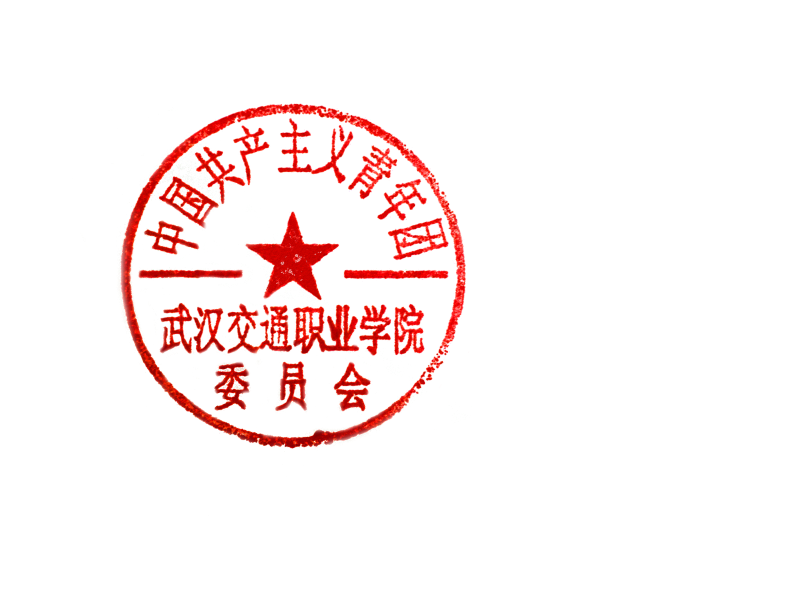                     签字：      （盖章）                   年    月    日                    签字：      （盖章）                   年    月    日                    签字：      （盖章）                   年    月    日学校团组织评定意见                   签字：      （盖章）                   年    月    日                   签字：      （盖章）                   年    月    日                   签字：      （盖章）                   年    月    日实践单位鉴定意见                    签字：      （盖章）                               年    月    日                    签字：      （盖章）                               年    月    日                    签字：      （盖章）                               年    月    日实践小结